	, 24 May 2010Dear Sir/Madam,1	At the request of the Chairman of Study Group 13, Future networks including mobile and NGN, I have the honour to inform you that this Study Group, which will meet on 16 September 2010, intends to apply the procedure described in Resolution 1, Section 9, of WTSA (Johannesburg, 2008) for the approval of the above-mentioned draft new Recommendation.2	The title, summary and location of the draft new ITU-T Recommendation proposed for approval can be found in Annex 1.3	Any ITU Member State, Sector Member or Associate aware of a patent held by itself or others which may fully or partly cover elements of the draft Recommendation proposed for approval is requested to disclose such information to TSB, in accordance with the Common Patent Policy for ITU-T/ITU-R/ISO/IEC.Available patent information can be accessed on-line via the ITU-T website (www.itu.int/ITU-T/ipr/).4	Having regard to the provisions of Resolution 1, Section 9, I should be grateful if you would inform me by 2400 hours UTC on 6 September 2010 whether your Administration assigns authority to Study Group 13 that this draft new Recommendation should be considered for approval at the Study Group meeting.	Should any Member States be of the opinion that consideration for approval should not proceed, they should advise their reasons for disapproving and indicate the possible changes that would facilitate further consideration and approval of the draft new Recommendation.5	If 70% or more of the replies from Member States support consideration for approval of this draft new Recommendation at the Study Group meeting, one Plenary session will be devoted on 16 September 2010 to apply the approval procedure.I accordingly invite your Administration to send a representative to the meeting. The Administrations of Member States of the Union are invited to supply the name of the head of their delegation. If your Administration wishes to be represented at the meeting by a recognized operating agency, a scientific or industrial organization or another entity dealing with telecommunication matters, the Director should be duly informed, in accordance with Article 19, No. 239, of the ITU Convention.6	The agenda and all relevant information concerning the Study Group 13 meeting will be available from Collective letter 6/13.7	After the meeting, the Director of TSB will notify, in a circular, the decision taken on this Recommendation. This information will also be published in the ITU Operational Bulletin.Yours faithfully,Malcolm Johnson
Director of the Telecommunication
Standardization BureauAnnex: 1ANNEX 1
(to TSB Circular 111)Summary and location of the textDraft new Recommendation ITU-T Y.2721
(COM 13-R 20)NGN identity management requirements and use casesSummaryThis Recommendation provides Identity Management (IdM) example use cases and requirements for the Next Generation Network (NGN) and its interfaces. IdM functions and capabilities are used to assure identity information; assure the identity or identities of an entity (e.g., user, subscriber, group, organization, federation, enterprise, device, network element, system and object); and support and enhance business and security applications including identity-based services.The requirements provided in this Recommendation are intended for NGN (i.e., managed packet networks) as defined in ITU-T Recommendation Y.2001 [ITU-T Y.2001].  However, it could be applied as appropriate to other types of networks (e.g., corporate and enterprise networks).The objectives and requirements in this Recommendation are based on the IdM framework provided in ITU-T Recommendation Y.2720 [ITU-T Y.2720] and an analysis of use case examples relevant to NGN. The example use cases are informative and are documented in the Appendices of this Recommendation.Telecommunication Standardization
Bureau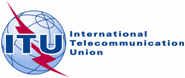 Ref:
Tel:Fax:TSB Circular 111COM 13/TK
+41 22 730 5126
+41 22 730 5853-	To Administrations of Member States of the E-mail:tsbsg13@itu.int Copy:-	To ITU-T Sector Members;- To ITU-T Associates;-	To the Chairman and Vice-Chairmen of Study Group 13;-	To the Director of the Telecommunication Development Bureau;-	To the Director of the Radiocommunication BureauSubject:Meeting of Study Group 13 with a view to approving draft new Recommendation ITU-T Y.2721 in accordance with the provisions of Resolution 1, Section 9, of WTSA (Johannesburg, 2008), 16 September 2010